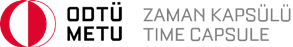 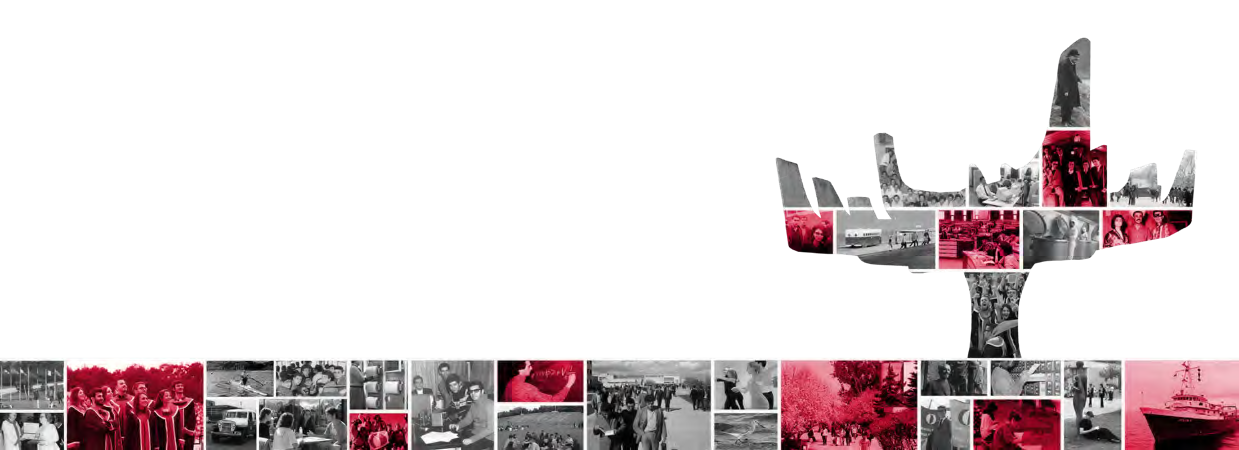 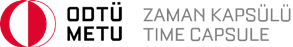 Adınız & SoyadınızName & SurnameBölümünüz & Mezuniyet YılınızDepartment & Graduation Year